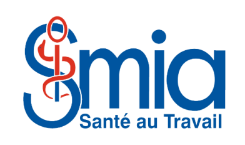 			Travailler comme médecin du travail ou médecin 		collaborateur dans un cadre agréable…Cadre de vie personnelVous voulez vous installer à Angers, quel bon choix ! Vivre et travailler dans une ville proche de la mer et à 1h30 de Paris en TGV, avec un immobilier abordable, dotée d’un enseignement de qualité et d’une offre de soins attractive. A la douceur angevine s’ajoute : son histoire, les châteaux de la Loire à proximité, des paysages ligériens classés au patrimoine mondial de l’UNESCO, des vins de Loire réputés et une offre culturelle très riche. 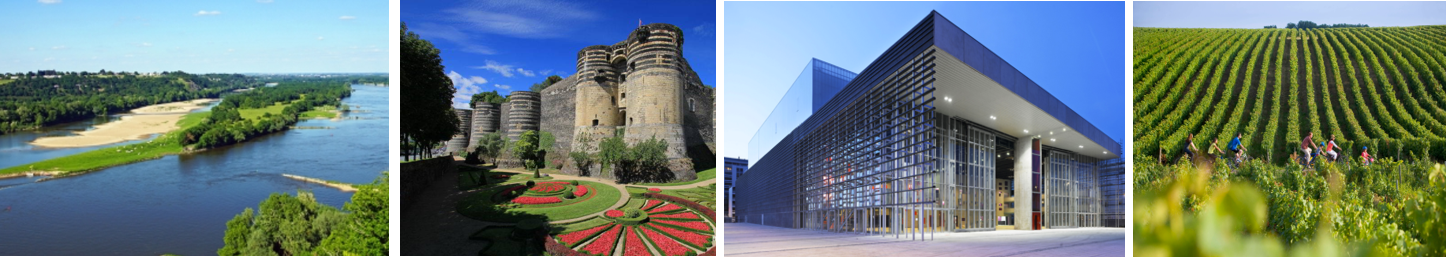 Notre Service de Santé au TravailLe Service Médical Interentreprises de l’Anjou (SMIA) assure la surveillance médicale de plus de 120 000 travailleurs, employés par plus de 10 000 entreprises des arrondissements d’Angers et de Segré.Industrie, fonction publique territoriale et hospitalière, construction, commerce, agences d’intérim et secteur tertiaire reflètent toute la diversité des secteurs d’activités suivis, répartis sur 4 secteurs géographiques Le SMIA est composé de 35 médecins, 4 médecins collaborateurs, 28 infirmiers, 49 assistantes médicales, 11 Assistantes en Santé Sécurité au Travail (ASST), 10 Intervenants en Prévention des Risques Professionnels (IPRP)(hygiénistes, ergonomes, psycho-sociologue, toxicologue), 2 conseillères en Équipements de Protection Individuelle (EPI), 1 documentaliste, 1 service de maintien dans l’emploi.Le SMIA travaille en collaboration avec l’Université d’Angers et accueille régulièrement des internes et externes.Cadre de vie professionnel du médecin du travailLe SMIA offre la possibilité de développer de nouvelles compétences. La formation continue est toujours une priorité. Une Commission Congrès, avec son propre budget. Certains médecins du travail avec une expertise spécifique sont identifiés comme « médecin référent » par leurs collègues. Des groupes de travail auxquels il est possible de participer.Nous recrutons …Des médecins du travail et des collaborateurs médecin (H/F) motivés pour rejoindre  nos équipes pluridisciplinaires – postes en CDITitulaire de la spécialité médecine du travail, médecin généraliste s’engageant à suivre une formation qualifiante prise en charge par le SMIA. Vous appréciez le travail en équipe.Vous souhaitez en savoir plus contactez  le Dr Anne-Claire GILLARD Responsable des Équipes Pluridisciplinaires  02 41 47 73 12   ac.gillard@sante-travail.net Consultez notre site : http://smia.sante-travail.netAdressez votre candidature à Nathalie CLOCHARD-Resp Ressources Humaines   02.41.47.73.11  n.clochard@sante-travail.net